11. hét-Gyakorlatsorok:5.Bemelegítéshttps://www.youtube.com/watch?v=gLapJGC1fg46.Nyak és váll átmozgatása https://www.youtube.com/watch?v=CJO--ulP1-E3.Nyújtáshttps://www.youtube.com/watch?v=lcg9xFMfV_49.Tartásjavító gyakorlatok eszköz nélkülhttps://www.youtube.com/watch?v=qBF_ogxb3GcCsak fitten, fürgén!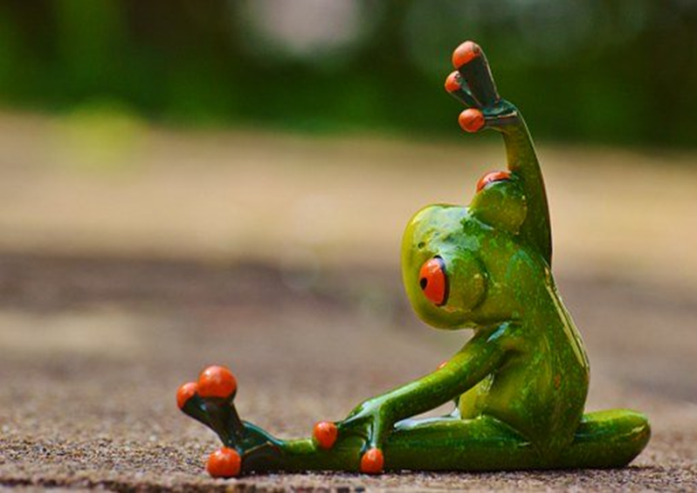 